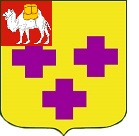 Собрание депутатов города ТроицкаЧелябинской областиШестой созывПятьдесят шестое заседаниеР Е Ш Е Н И Еот 25.01.2024г. № 11      г. ТроицкО внесении изменений в решение Собрания депутатов города Троицка от 26.01.2012 года № 9 «Об утверждении Положения об оплате труда водителей, обслуживающего персонала органов местного самоуправления города Троицка»В соответствии с Трудовым кодексом Российской Федерации, Бюджетным кодексом Российской Федерации, Федеральным законом от 6 октября 2003 года № 131-ФЗ «Об общих принципах организации местного самоуправления в Российской Федерации», руководствуясь Уставом города Троицка, Собрание депутатов города ТроицкаРЕШАЕТ:Внести в Положение об оплате труда водителей, обслуживающего персонала органов местного самоуправления города Троицка, утвержденное решением Собрания депутатов города Троицка от 26.01.2012 года № 9, следующие изменения:приложение 1 «Размеры окладов общеотраслевых профессий рабочих по профессиональным квалификационным группам» изложить в новой редакции (приложение к настоящему решению).Финансирование расходов на реализацию настоящего решения осуществлять: - в части ставок, содержащихся за счет средств местного бюджета, за счет средств бюджета города Троицка;- в части ставок, содержащихся за счет средств областного бюджета, за счет целевых межбюджетных трансфертов из областного бюджета в пределах выделенных средств из областного бюджета на соответствующий финансовый год.Контроль за исполнением настоящего решения поручить постоянной комиссии по финансово-бюджетной и экономической политике (Хасанов В.В.).Настоящее решение опубликовать в газете «Вперед».Настоящее решение вступает в силу со дня его официального опубликования и распространяет свое действие на правоотношения, возникшие с  1 января 2024 года.Председатель Собрания депутатов города Троицка								   В.В. ХасановИсполняющий полномочия главы города Троицка								   А.А. АндреевПРИЛОЖЕНИЕк решению Собраниядепутатов города Троицкаот 25.01.2024г. № 11«ПРИЛОЖЕНИЕ 1к Положению об оплате труда водителей, обслуживающего пер-сонала органов местного самоуп-равления города ТроицкаРазмеры окладов общеотраслевых профессий рабочихпо профессиональным квалификационным группамПрофессиональные квалификационные группы общеотраслевых профессий рабочих утверждены приказом Министерства здравоохранения и социального развития Российской Федерации от 29.05.2008 г. № 248н «Об утверждении профессиональных квалификационных групп общеотраслевых профессий рабочих».».Наименование профессионально-квалификационной группы, квалификационных уровнейРазмер оклада,рублейПрофессиональная квалификационная группа«Общеотраслевые профессии рабочих первого уровня»Профессиональная квалификационная группа«Общеотраслевые профессии рабочих первого уровня»1 квалификационный уровень                                42682 квалификационный уровень                                4911Профессиональная квалификационная группа«Общеотраслевые профессии рабочих второго уровня»Профессиональная квалификационная группа«Общеотраслевые профессии рабочих второго уровня»1 квалификационный уровень                                59772 квалификационный уровень                                61923 квалификационный уровень                                64024 квалификационный уровень                                6832